Pozdravljeni učenci,Danes, sreda, 1. 4.,  preglejte kratek sestavek o skoku v daljino. V petek boste pregledali še skok v višino, v ponedeljek pa boste dobili kratek kviz z vprašanji.Kot običajno med učenjem naredite tudi raztezne vaje, kot smo se učili začnite pri glavi nadaljujte proti nogam. Naredite tudi nekaj vaj za moč: dvig trupa, sklece, vaje za hrbtne mišice. Lahko dvigujete tudi lažje predmete.Lp in ostanite zdravi.Stojan KorenATLETIKA - SKOK V DALJINOTEHNIKA SKOKA V DALJINOTehniko skoka v daljino sestavlja: zalet, odriv, let in doskok. ZALETDolžina zaleta določimo glede na hitrost teka in izkušenost. Velja naslednje:- na zaletišču izmeriš 10 do 14 tekalnih korakov;- z odrivne deske tečeš v nasprotni smeri zaleta, pomočnik se zapomni mesto,  kamor si postavil odrivno nogo;  - temu sledi več skokov, s katerimi ugotavljaš natančnost zaleta; - ko je zalet dovolj natančen, ga izmeriš še s stopali;- število stopal si moraš zapomniti.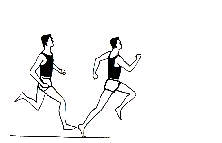 ODRIV                                                                       - aktivna postavitev stopala odrivne noge  na tla oziroma desko; - temu sledi  hiter in energičen odriv  s popolno iztegnitvijo celega telesa;- odriv je usmerjen naprej in gor.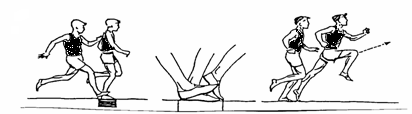 LET-  nogi ostaneta močno razkoračeni, trup je pokonci,    pogled je usmerjen naprej;-  priprava na doskok se prične s postavitvijo obeh    nog sonožno, iztegnjenih v smeri naprej.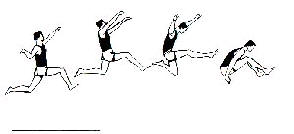 DOSKOK- nogi potisneš čim bolj naprej, tako da je dotik stopal  s podlago čim bliže idealni krivulji leta; - ob dotiku tal morata biti stopali postavljeni vzporedno (sonožni doskok). 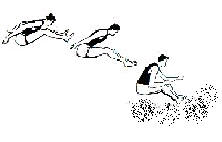 